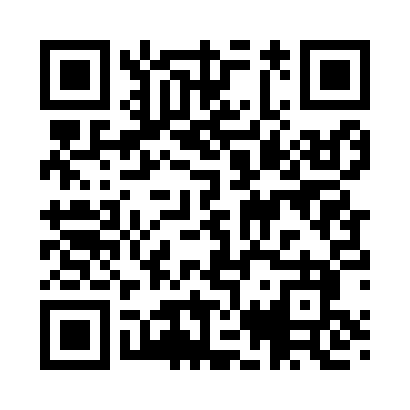 Prayer times for Sharp Town, Louisiana, USAMon 1 Jul 2024 - Wed 31 Jul 2024High Latitude Method: Angle Based RulePrayer Calculation Method: Islamic Society of North AmericaAsar Calculation Method: ShafiPrayer times provided by https://www.salahtimes.comDateDayFajrSunriseDhuhrAsrMaghribIsha1Mon4:476:071:124:528:179:382Tue4:486:081:134:528:179:373Wed4:486:081:134:528:179:374Thu4:496:091:134:538:179:375Fri4:496:091:134:538:179:376Sat4:506:101:134:538:179:367Sun4:516:101:144:538:179:368Mon4:516:111:144:538:179:369Tue4:526:111:144:538:169:3510Wed4:536:121:144:548:169:3511Thu4:536:121:144:548:169:3512Fri4:546:131:144:548:159:3413Sat4:556:131:144:548:159:3414Sun4:566:141:144:548:159:3315Mon4:566:141:154:548:149:3216Tue4:576:151:154:548:149:3217Wed4:586:161:154:558:149:3118Thu4:596:161:154:558:139:3119Fri4:596:171:154:558:139:3020Sat5:006:171:154:558:129:2921Sun5:016:181:154:558:129:2822Mon5:026:191:154:558:119:2823Tue5:036:191:154:558:109:2724Wed5:036:201:154:558:109:2625Thu5:046:211:154:558:099:2526Fri5:056:211:154:558:099:2427Sat5:066:221:154:558:089:2328Sun5:076:221:154:558:079:2329Mon5:086:231:154:558:069:2230Tue5:096:241:154:558:069:2131Wed5:096:241:154:558:059:20